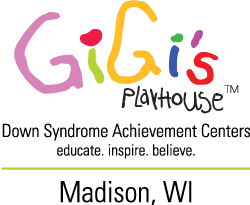 APPLICATION FOR THE BOARD OF DIRECTORSThank you for your interest in being a member of the Board of Managers of GiGi’s Playhouse!NAME:													BUSINESS AFFILIATION / TITLE:										MAILING ADDRESS:											CITY, STATE & ZIP:											EMAIL ADDRESS:											PREFERRED PHONE:						 home / work / cell (please circle one)Please check all of the education, experience, and skills that you will contribute to the board:	Business management		Public relations	Marketing/Communications		Fundraising	Legal		Community Relations / Outreach	Educator		Therapist	Medical		Finance/Accounting	Event Management		Community Leader	Advocacy						Program Management	Facility Management					IT SpecialistHave you ever served as a board member for any other organization (for profit or non-profit)?  If so, please describe your experience:What type of life experience(s) have you had that would add to your being a member of the board at GiGi’s Playhouse?Why are you interested in a role on this board?What area(s) would you be interested in working on?Do you understand that attendance at monthly board meetings is required?	YES		NOAre you able to commit to 8 hours/mon. expertise or provide fundraising efforts?	YES		NOWill you commit to an annual personal or fundraising contribution of $2,000?	YES		NOPlease submit application and resume to: jmeyers@gigisplayhouse.org	GiGi’s Playhouse Madison, 4104 Monona Drive, Madison, WI 53716 • (608) 709-1411